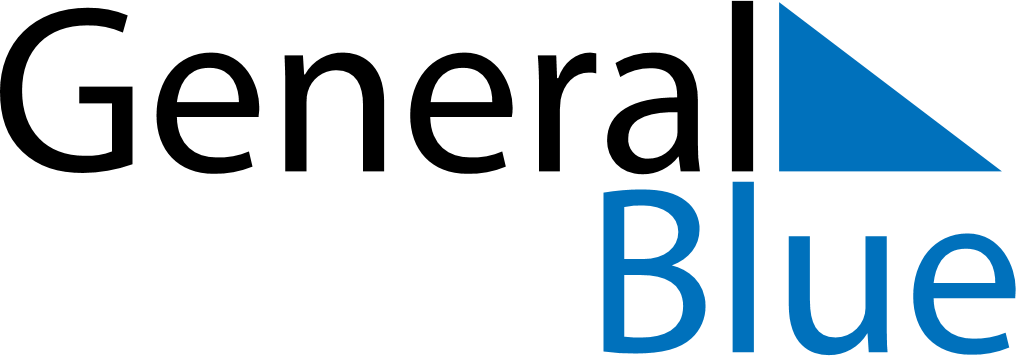 20202020202020202020202020202020NetherlandsNetherlandsNetherlandsNetherlandsNetherlandsNetherlandsNetherlandsNetherlandsJANUARYMTWTFSSFEBRUARYMTWTFSSMARCHMTWTFSSJANUARY12345FEBRUARY12MARCH1JANUARY6789101112FEBRUARY3456789MARCH2345678JANUARY13141516171819FEBRUARY10111213141516MARCH9101112131415JANUARY20212223242526FEBRUARY17181920212223MARCH16171819202122JANUARY2728293031FEBRUARY242526272829MARCH23242526272829JANUARYFEBRUARYMARCH3031APRILMTWTFSSMAYMTWTFSSJUNEMTWTFSSAPRIL12345MAY123JUNE1234567APRIL6789101112MAY45678910JUNE891011121314APRIL13141516171819MAY11121314151617JUNE15161718192021APRIL20212223242526MAY18192021222324JUNE22232425262728APRIL27282930MAY25262728293031JUNE2930APRILMAYJUNEJULYMTWTFSSAUGUSTMTWTFSSSEPTEMBERMTWTFSSJULY12345AUGUST12SEPTEMBER123456JULY6789101112AUGUST3456789SEPTEMBER78910111213JULY13141516171819AUGUST10111213141516SEPTEMBER14151617181920JULY20212223242526AUGUST17181920212223SEPTEMBER21222324252627JULY2728293031AUGUST24252627282930SEPTEMBER282930JULYAUGUST31SEPTEMBEROCTOBERMTWTFSSNOVEMBERMTWTFSSDECEMBERMTWTFSSOCTOBER1234NOVEMBER1DECEMBER123456OCTOBER567891011NOVEMBER2345678DECEMBER78910111213OCTOBER12131415161718NOVEMBER9101112131415DECEMBER14151617181920OCTOBER19202122232425NOVEMBER16171819202122DECEMBER21222324252627OCTOBER262728293031NOVEMBER23242526272829DECEMBER28293031OCTOBERNOVEMBER30DECEMBER2020 Holidays for Netherlands2020 Holidays for Netherlands2020 Holidays for NetherlandsJan 1	New Year’s DayApr 10	Good FridayApr 12	Easter SundayApr 13	Easter MondayApr 27	KoningsdagMay 4	Nationale DodenherdenkingMay 5	BevrijdingsdagMay 10	Mother’s DayMay 21	Ascension DayMay 31	PentecostJun 1	Whit MondayJun 21	Father’s DaySep 15	PrinsjesdagNov 11	Saint MartinDec 5	St Nicholas’ EveDec 15	Kingdom DayDec 25	Christmas DayDec 26	Boxing DayDec 31	New Year’s Eve